Мой прадедЯ расскажу вам про своего прадедушку,  его звали Строшков Фёдор Тихонович. Родился он 11 декабря 1910 года в Свердловской области, жил в деревне Потаскуево. 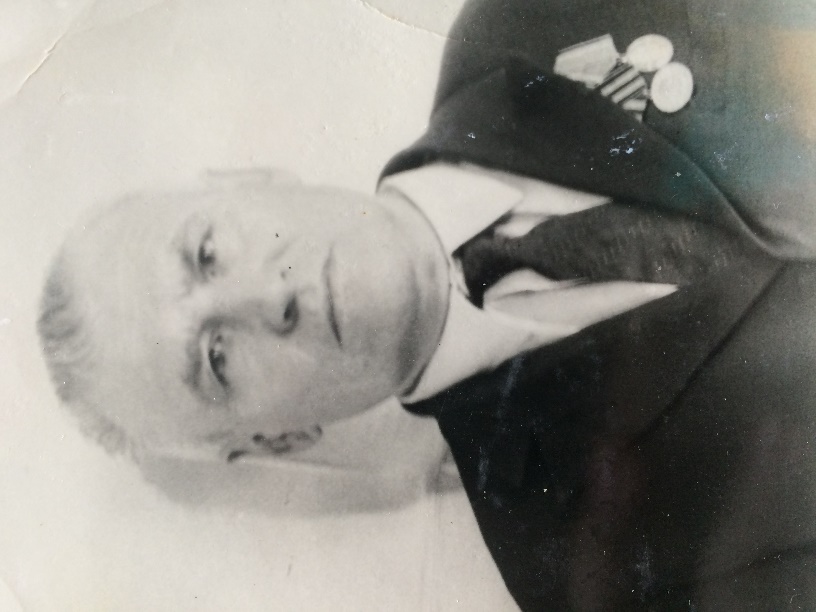 На войну он ушел в 35 лет, там он попал в плен к фашистам, был он там долго, но сумел оттуда сбежать, там он писал «Военнопленные песни» и рассказывал обо всей тяжести жизни в плену.Эта песня есть у нас дома, и когда её читаешь и представляешь все, что там происходило, то не можешь этому поверить, потому что это очень страшно. После войны прадедушка встретил свою будущую жену. У него было четверо детей. Также он был награжден медалями «Победа над Германией в великой отечественной войне 1941-1945 годах» и после он получал «Юбилейные медали» Это «20 лет с победы Великой Отечественной войне» и «60 лет с победы Великой Отечественной войны» После войны он жил в Свердловской области в поселке Яртарка, умер 27 октября 1977 года от болезни, которую получил в плену, ему было 67 лет. Похоронен в Свердловской области.«Военнопленная» (песня, сочиненная прадедом)Раскинулся лагерь широкий,В нём тысячи пленных живут. А жизнь голодна и жизнь плохая, Худеют, болеют и мрут.Товарищ, не в силах я ночи тягать,Сказал один пленный другому,В глазах помутнело и руки не поднять, Видать, не вернусь больше к дому.Кому же сказать, что ты заболел?Поверь мне, товарищ, не знаю…Надолго нам выпал мятежный удел,Я сам как свеча догораю.Привстань-ка, товарищ, попробуй привстать, Ты должен погреть свои силы,Хотя-бы досыта раз нам поесть,Затем мы готовы к могиле.Ты видишь, в танке умерших везут, Осталась лишь кожа да кости Костлявой рукой шлет прощальный привет,Их свалят, как скот на могилы.Могила готова глубока для нас И простенький крест сбит сосновый, Не будет прощального крику родных,Лишь ветер провоет сурово.А дома старушка ждёт сына домой,Наверно уж больше не вернётся,Лежит он глубоко зарытый землей,Наверно, теперь не проснется.Быть может, миллионы сынов,В дни плена в чужбине далекой,Оставил жену и сироток детей,И помер сам смертью жестокой.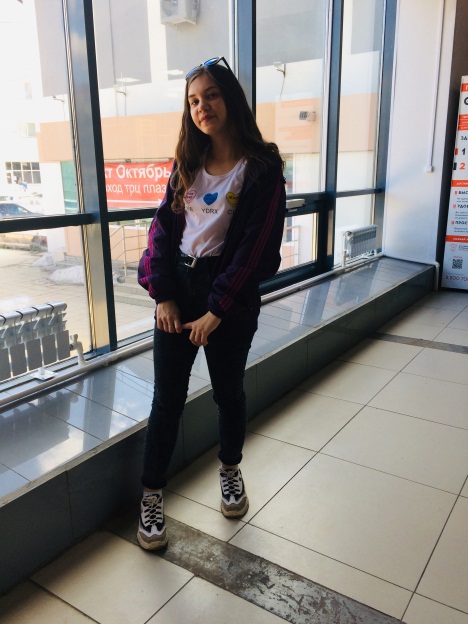 Семенова Юлия Алексеевна студентка 2 курса группы ДО